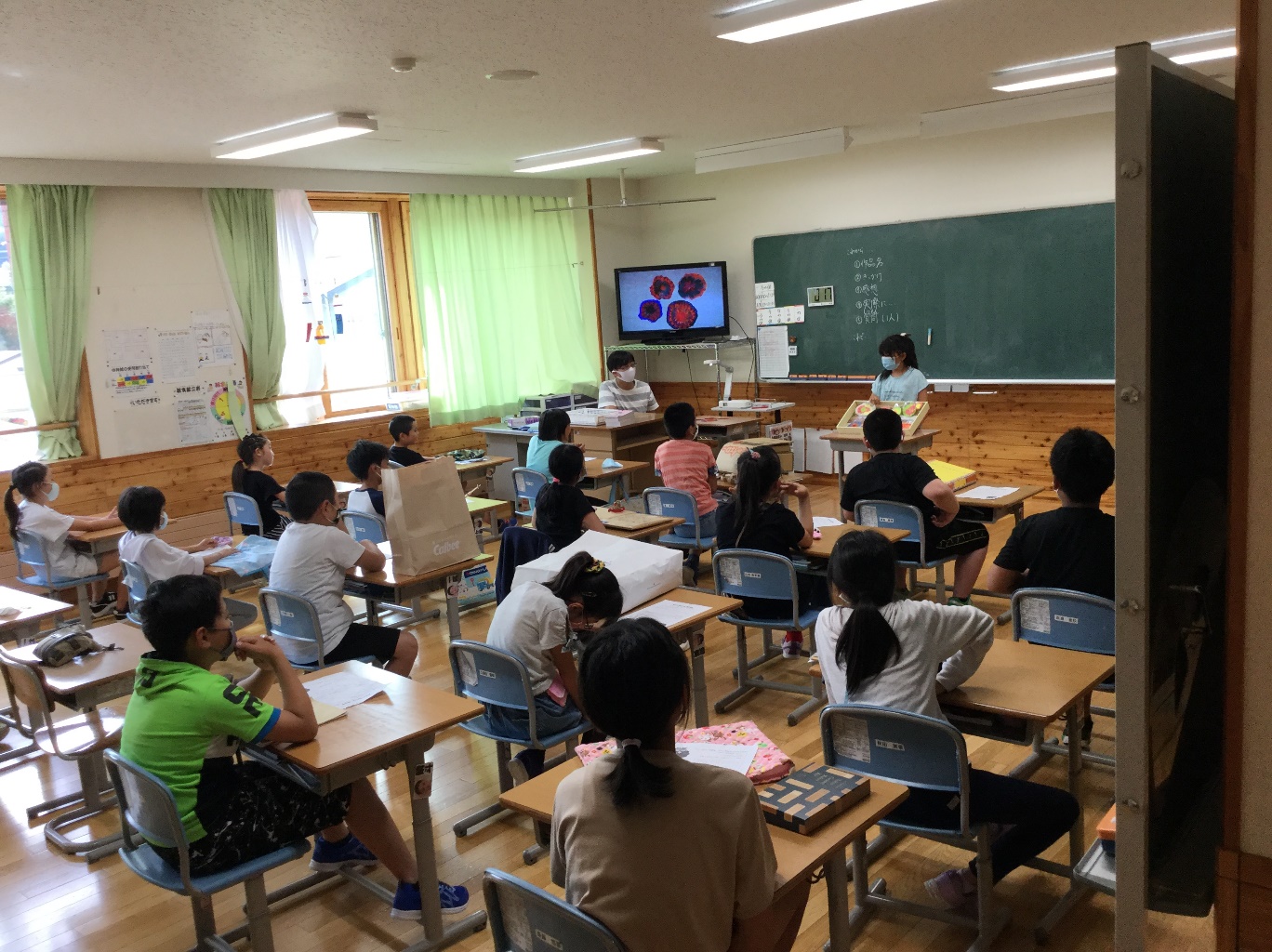 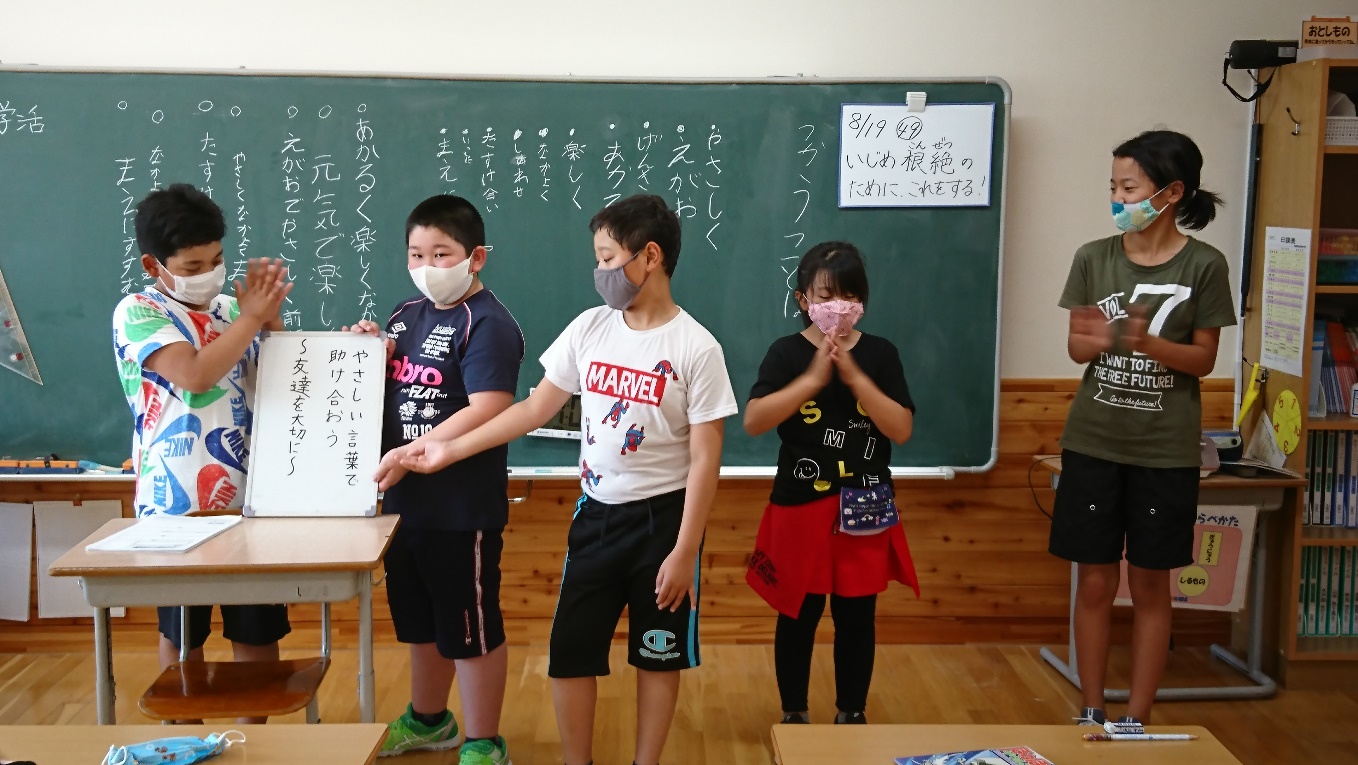 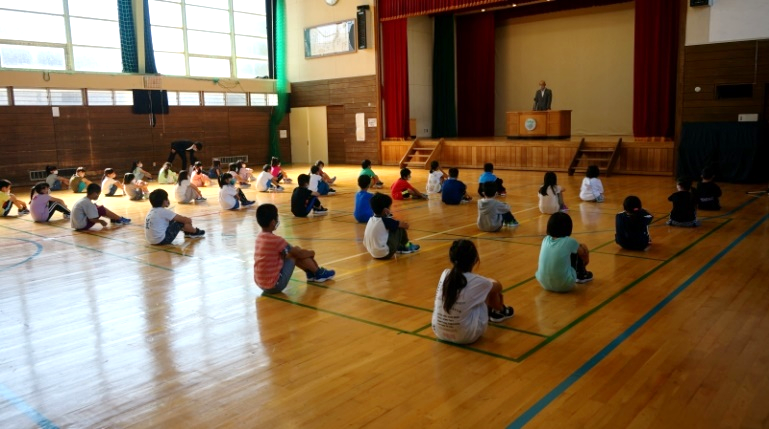 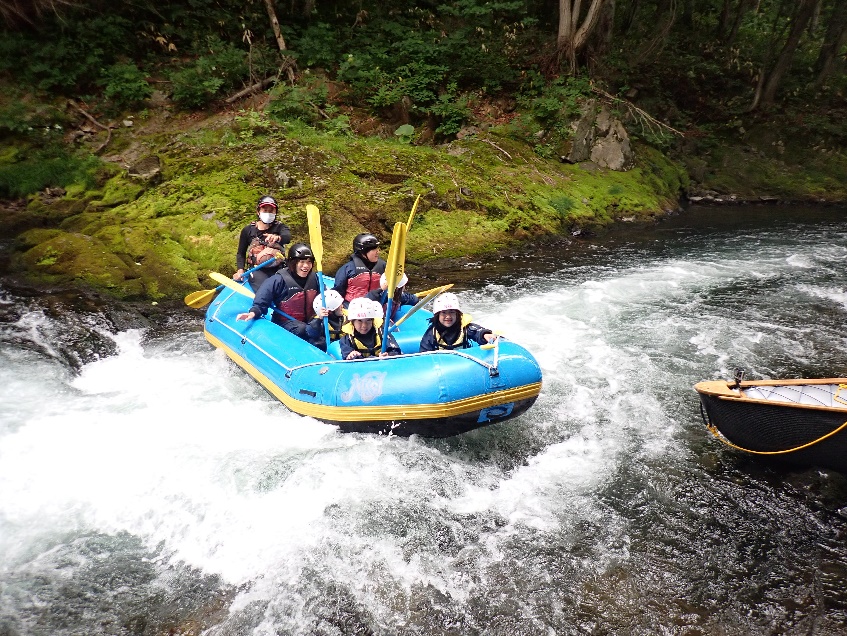 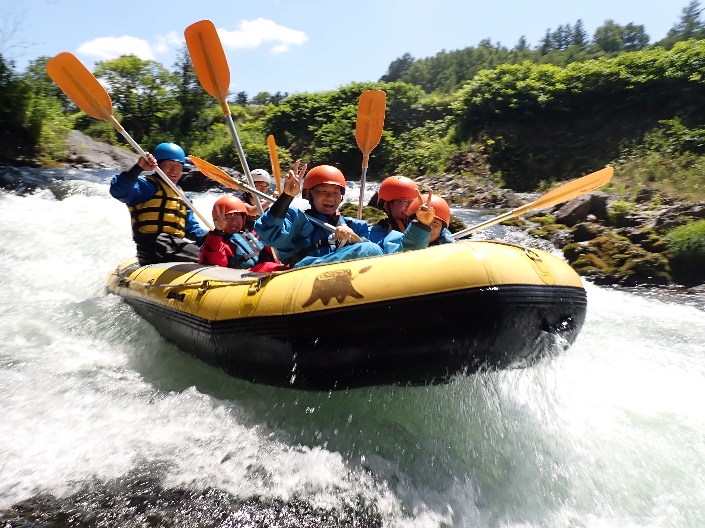 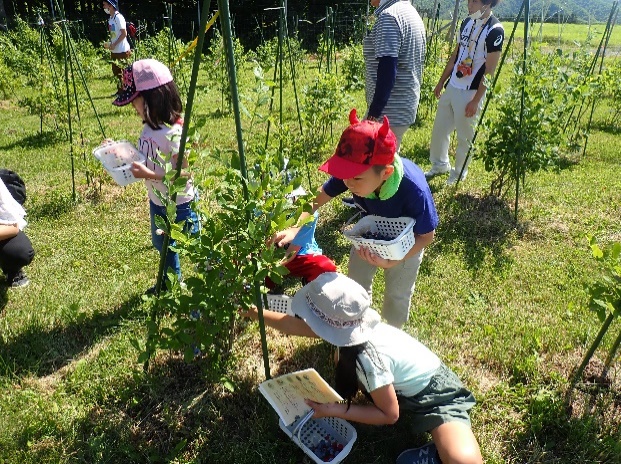 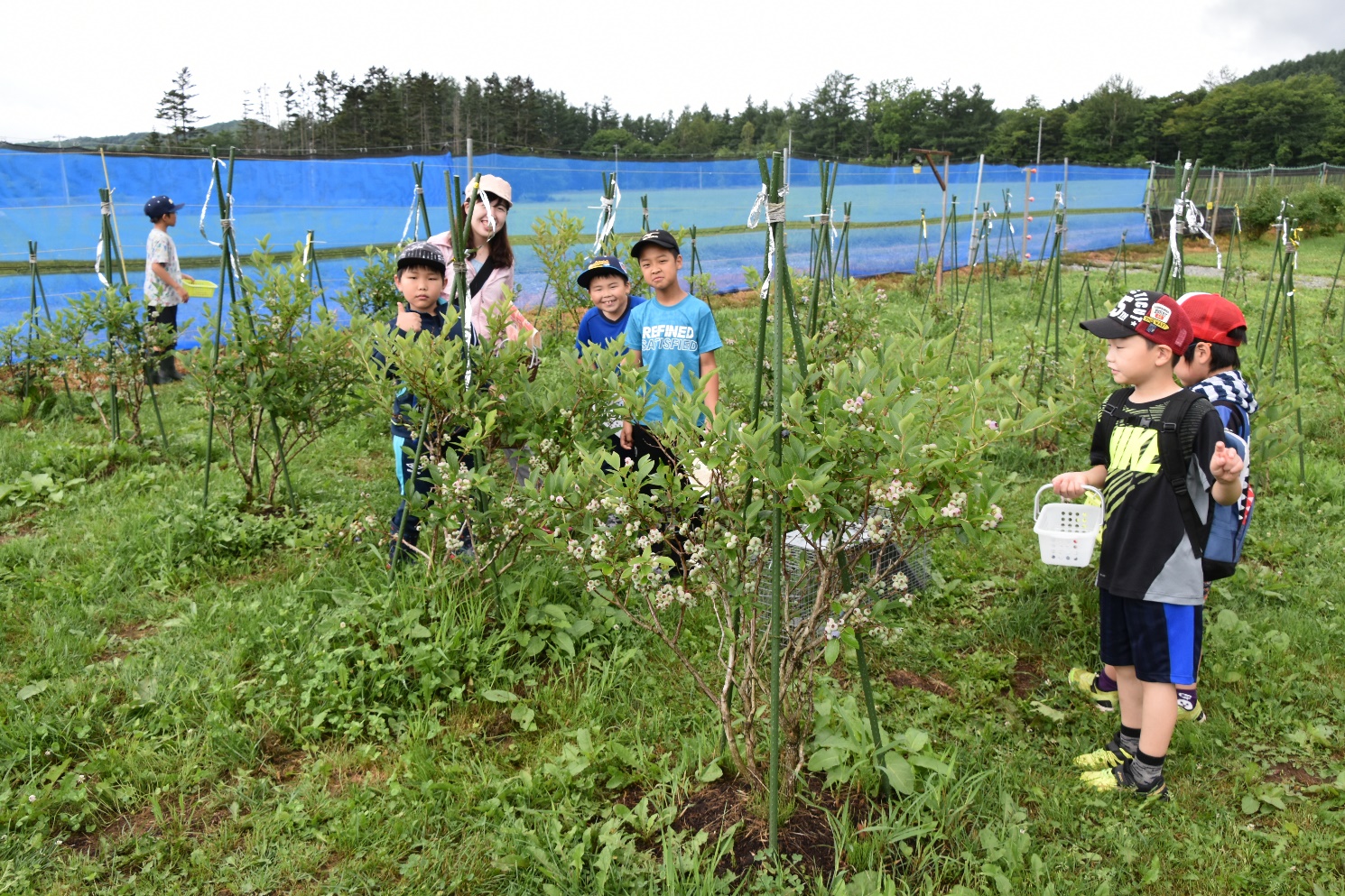 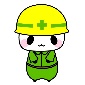 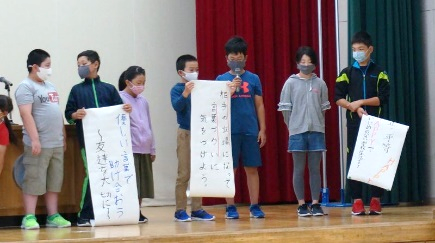 南富良野小学校便り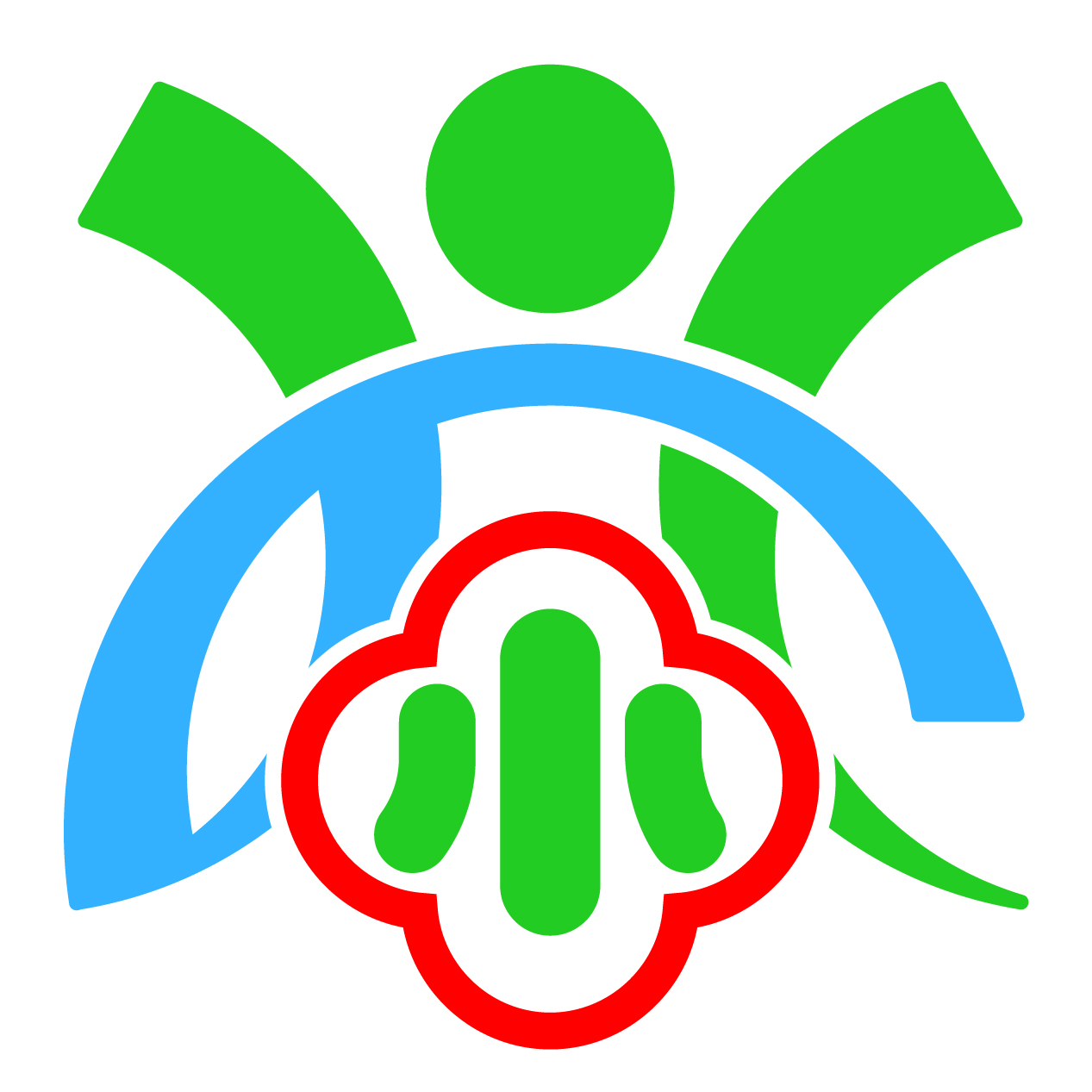 令和２年度　第５号令和２年８月３１日TEL  ５２－２３１１FAX  ５２－２３７５ikutora-js@furano.ne.jp